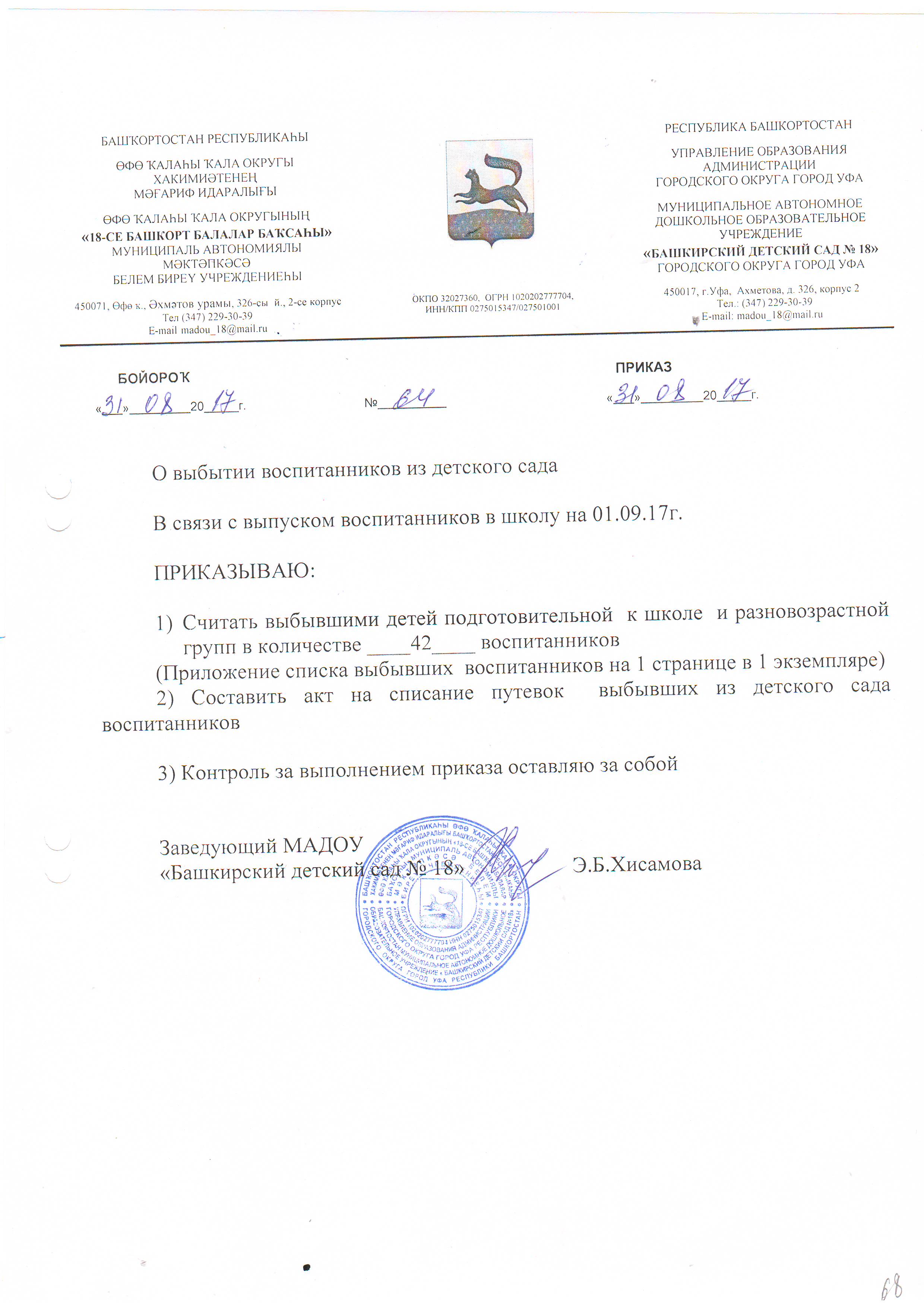 Выпускники№Фамилия, имя ребенкаДата рождения1.Абзгильдина К.09.03.112.Абиров Т.18.11.103.Бабенко М.07.02.114.Богатырев А.05.06.115.Ведяхина И.18.11.106.Галеева А.17.11.107.Ганиева А.01.11.108.Гарифуллина К.14.05.109.Григорьев В.08.02.10г.10.Загретдинова К.15.05.10г11.Зарипова Н.25.09.10г.12.Ишмеева М.16.04.10г.13.Ишметова Д.22.10.1014.Калимуллин Р.30.07.10г.15.Каримова С.13.08.1116.Карнюшкин А.16.08.10г.17.Лоскутов М.28.02.10г.18.Максютова Л.07.10.1019.Мусагитова В.31.07.10г.20.Мустафин А.15.07.09г.21.Мушарапов А.17.07.10г.22.Насыров Р.01.04.1123.Подобреева М.15.06.1124.Савельев Б.28.07.1025.Сайфуллина А.25.11.10г26.Салаватова З.25.10.10.27.Севастьянов И.02.07.10г.28.Сметанкина М.16.09.1029.Смирнов Д.18.09.1030.Сюндюкова Л.08.12.1031.Фатхиева С.07.12.1032.Хурматуллина К.31.12.1133.Чистякова О.19.10.1034.Шилов И.29.04.1135.Аллагулов А.29.10.1036.Булатова М.01.09.1037.Кабирова С.14.07.1038Казыйханова Л.23.08.1039Кудакаева Э.18.03.1040.Шагаргазина Г.22.03.1041.Утяганова Э.20.02.1042.Фаизов Р.02.02.10